КАРАР                                                                               РЕШЕНИЕ                                  О плане подготовки и проведения мероприятий,посвященных Году экологии и особо охраняемых природных территорий в 2017 году по сельскому поселению Карабашевский сельсовет муниципального района Илишевский район Республики Башкортостан       Руководствуясь п. 4 ч. 10 ст. 35 Федерального закона от 06.10.2003 № 131-ФЗ «Об общих принципах организации местного самоуправления в Российской Федерации» и Уставом сельского поселения Карабашевский сельсовет муниципального района Илишевский район Республики Башкортостан, Совет сельского поселения Карабашевский сельсовет муниципального района Илишевский район Республики Башкортостан РЕШИЛ:     1. Утвердить   прилагаемый  план  подготовки  и  проведения  мероприятий, посвященных Году экологии и особо охраняемых природных территорий в 2017 году по сельскому поселению Карабашевский сельсовет муниципального района Илишевский район Республики Башкортостан.      2. Ответственным исполнителям обеспечить выполнение мероприятий в соответствии с утвержденными сроками.     3.  Обнародовать настоящее решение путем размещения текста решения с приложением на информационном стенде в здании администрации сельского поселения Карабашевский сельсовет муниципального района Илишевский район Республики Башкортостан по адресу:   с.Карабашево, ул.Мира, 54  и на  официальном сайте в сети «Интернет».     4.   Контроль исполнения данного решения возложить на комиссию Совета по развитию предпринимательства, земельным вопросам благоустройству и экологии.Глава Сельского поселения:                                                         Р.И. Шангареев с. Карабашево 16 февраля 2017 года            № 12-2                                                                                                 Приложение к                                                       решению Советасельского поселения                                                                                         Карабашевский сельсовет  муниципального районаИлишевский районРеспублики Башкортостанот 16 февраля 2017 года № 12-2План подготовки и проведения мероприятий,посвященных Году экологии и особо охраняемых природных территорий в 2017 году по сельскому поселению Карабашевский сельсовет муниципального района Илишевский район Республики БашкортостанБашортостан РеспубликаҺыилеш районымуниципаль районЫНЫҢКАРАБАШ ауыл советыауыл билӘмӘҺе советы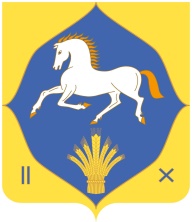 совет сельского поселенияКАРАБАШЕВСКИЙ сельсовет муниципальнОГО районАилишевский районреспубликИ башкортостан№ п/пНаименование мероприятийСроки исполненияОтветственныеОтметка об исполнении1.Провести сходы граждан во всех населенных пунктах Сельского поселения. Ознакомить  граждан с планом мероприятий по проведению Года экологии. Ознакомить граждан о мерах ответственности за потраву посевов, зеленых насаждений, за оставление скота без присмотра. Предупредить граждан об экономном расходовании питьевой воды.Ознакомить граждан с правилами пожарной безопасности при проведении работ по благоустройству, экологии.Апрель, майАдминистрация Сельского поселения, депутаты Совета, старосты деревень, активисты сел2Проведение экологических субботников по очистке территорий ЛПХ, учреждений  и содержание их в надлежащем видеАпрель-сентябрьАдминистрация Сельского поселения,  руководители учреждений  3Ремонт ограждения палисадников и дополнение посадочными  материалами  Апрель-сентябрьАдминистрация Сельского поселения4Объявление конкурса среди учреждений и организации СП «Самая чистая территория»АпрельАдминистрация Сельского поселения 5Расчистки русла рек , очистка  территории прудовМай Администрация Сельского поселения, население6Буртовка, ремонт ограждений мусоросвалок  В течении годаАдминистрация Сельского поселения7Посадка деревьев, разбивка цветников на территориях учреждений и организацийАпрель – май, сентябрь-октябрьруководители учреждений, Администрация Сельского поселения8 Организация и проведение акции по уборке территории вокруг обелиска участникам Великой Отечественной войны 1941-1945 г.г. «Субботник в парке Победы»До 8 мая  школа, Администрация Сельского поселения, СДК9Очистка родников, уборка их  близлежащих территорий, покраска огражденийМай-сентябрь  Администрация Сельского поселения10Контроль за состоянием улиц, мест  рубок срубов, не допускать хранение транспортных средств, стройматериалов, дров,  на улицах и  неотведенных местах.Постояннодепутаты, Администрация Сельского поселения11Уборка и очистка территорий кладбищ. Срубить тополя на территории кладбища д.Новокуктово.  Покраска заборов кладбищ. с мая по сентябрьАдминистрация Сельского поселения совместно с  гражданами12Активизировать пропаганду духовно-нравственных ценностей, способствующих формированию экологической культуры, бережному отношению к окружающей среде, повышению личной ответственности граждан за сохранение и приумножение природного наследия родного краяПостояннодетсад, школа, Администрация Сельского поселения, СДК13Реализация мероприятий по обустройству и содержанию скотомогильниковВ течении годаАдминистрация Сельского поселения, ветврач ООО «Мир»14Провести тематические вечера,  посвященные Году экологииВ течении годадетсад, школа, Администрация Сельского поселения, СДК15Организация развлекательных программ, КВН, викторин  В течении годадетсад, школа, Администрация Сельского поселения, СДК16Участие в различных мероприятиях, проводимых в муниципальном районе , посвященных Году экологииВ течении годаАдминистрация Сельского поселения